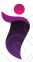 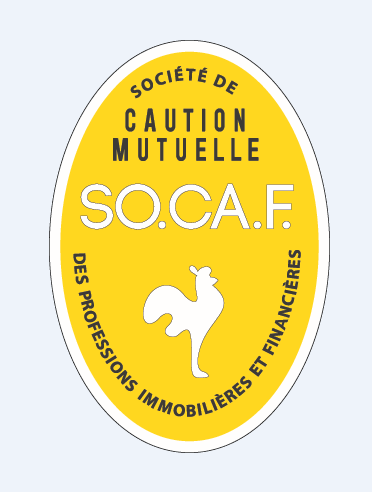       Idée Prestige Immobilier	Trouver le bien qui vous ressembleBAREME DES HONORAIRES 2022Honoraires  ttc, calculés en pourcentage du prix de vente honoraires d’agence inclus5%pour tout mandat, 4.5% ttc en mandat exclusif4% pour tout mandat, 3.5%en mandat exclusif :- pour un mandat de  vente après achat par Idée Prestige Immobilier-en cas de revente sous 36 mois Forfait estimation : 250€ TTC (bien de moins de 400m²)Estimation gratuite en cas de mise en vente du bien sous 6 moisAutres prestations : taux horaire : 50€ ht de l’heureIsabelle DRAGNAidee.prestige.immobilier@gmail.com07 68 30 41 82Idée Prestige Immobilier - SASU au capital de 3.000 €  - Siège social 155, Allée des Girolles 77176 Nandy - RCS Melun n° 882 892 219 - Carte professionnelle n°  CPI 7702 2020 000 045 249 délivrée le 17/04/2020 par la CCI de Seine et Marne - RCP SAA Groupe SOCAF - Garantie financière SOCAF. T 110.000 €  26, av.de Suffren 75015 Paris 